105 Huck Street											Phone (361) 293-2309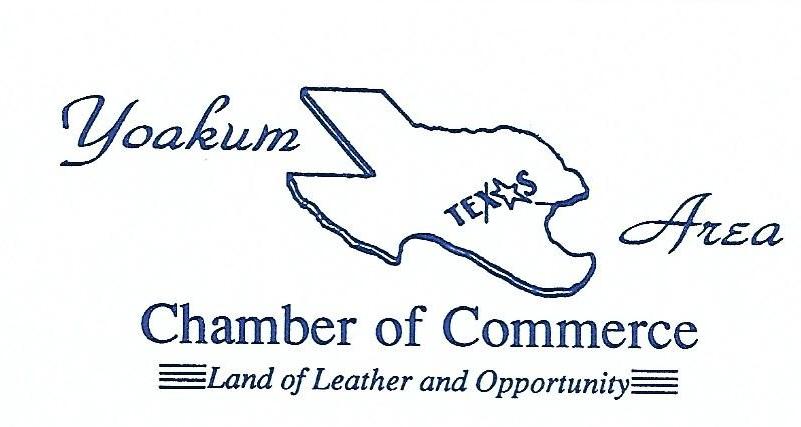 P.O. Box 591											   Fax: (361) 293-3507Yoakum, Texas 77995								Email info@yoakumareachamber.comLeader of Tomorrow AwardPURPOSEThe Leader of Tomorrow Award will be presented each year honoring an outstanding Yoakum High School student who exemplifies leadership qualities.  PRESENTATION OF AWARDSThe award will be presented during the Chamber of Commerce Banquet on Thursday, January 25, 2024.JUDGINGA panel of judges, consisting of Chambers of Commerce and business leaders outside the Yoakum area, will review the applications and decide upon the winner.  Judging will be based solely on information contained in the application.INSTRUCTIONSThe nomination statement submitted with the nomination form should not be more than one additional page.  All entries and written materials become the property of the Yoakum Area Chamber of Commerce and will not be returned.  Any material submitted may be used for publication.  This form may be duplicated for use with additional nominations.  It is recommended that you retain a copy of this information sheet for future reference.  All nominations must be signed.  All decisions are final.DEADLINE FOR NOMINATIONS TO BE TURNED IN TO THE CHAMBER OFFICE IS 2:00 PM Wednesday, December 28, 2023.Yoakum Area Chamber of Commerce Leader of Tomorrow Award Nominee Information					Nominated byName __________________________________		Contact Name ____________________________Address________________________________		Contact Phone Number _____________________              ________________________________	Telephone Number ______________________		Signature _________________________________Grade:__________________________________	Date _____________________________________Give examples of leadership that has had an impact on school and/or community.______________________________________________________________________________________________________________________________________________________________________________________________________________________________________________________________________________________________________List outstanding leadership qualities.________________________________________________________________________________________________________________________________________________________________________________________________________________________________________________________________________________________________________________________________________________________________________________________________________Please write a paragraph summarizing why your nominee should be selected as Leader of the Year.  ________________________________________________________________________________________________________________________________________________________________________________________________________________________________________________________________________________________________________________________________________________________________________________________________________________________________________________________________________________________________________________________________________________________________________________________________________________________________________________________________________________________________________________________________________________________________________________________________________________________________________________________________________________________________________________________________________________________________________________________________________________________________________________________________________________________________________________________________________________________________________________________________________________________